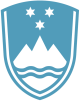 Statement bythe Republic of Sloveniaat the33rd Session of the UPR Working Group – Review of AlbaniaGeneva, 6 May 2019Mr President,We thank the delegation of Albania for its commitment to the UPR and their presentations today. We wish to recommend to Albania to:Continue efforts to promote compulsory education and to reduce school drop-out, especially among children from minorities and children with disabilities.Strengthen efforts to implement legislation and national action plans on domestic violence and violence against women.Slovenia commends Albanian government for considerable efforts to reform its judicial system and to ensure its independent, effective and accountable functioning. We encourage Albanian authorities to continue implementation of judicial reform.We also wish to welcome Albanian efforts to address issue of domestic violence and violence against women, including through bringing its national legislation in line with Istanbul Convention. We encourage Albania to continue efforts for empowerment of women and gender equality, including through continued provision of sexual and reproductive health and rights as enshrined in its strategic document and action plan on sexual and reproductive health and other public health strategies.Slovenia wishes to encourage Albania to strengthen the implementation of the adopted legislation that enables better protection and promotion of human rights in the country, including through fight against corruption. Thank you!